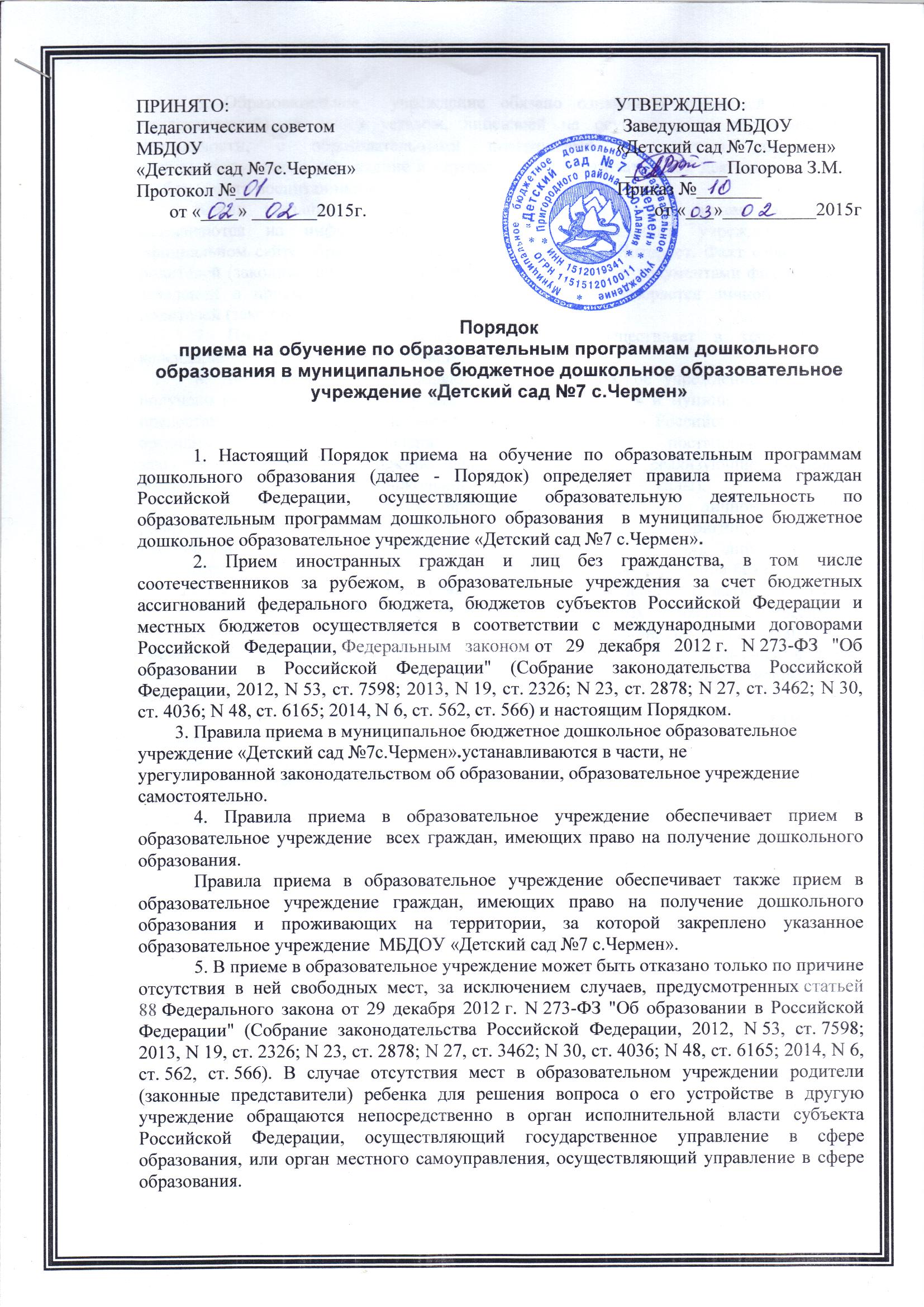 6. Образовательное  учреждение обязано ознакомить родителей (законных представителей) со своим уставом, лицензией на осуществление образовательной деятельности, с образовательными программами и другими документами, регламентирующими учреждение и осуществление образовательной деятельности, права и обязанности воспитанников.Копии указанных документов, информация о сроках приема документов размещаются на информационном стенде образовательного учреждения и на официальном сайте образовательного учреждения в сети Интернет. Факт ознакомления родителей (законных представителей) ребенка с указанными документами фиксируется в заявлении о приеме в образовательное учреждение и заверяется личной подписью родителей (законных представителей) ребенка.7. Прием в образовательное учреждение осуществляет в течение всего календарного года при наличии свободных мест.8. Документы о приеме подаются в образовательное учреждение, в которую получено направление в рамках реализации государственной и муниципальной услуги, предоставляемой органами исполнительной власти субъектов Российской Федерации и органами местного самоуправления, по приему заявлений, постановке на учет и зачислению детей в образовательное учреждение, реализующие основную образовательную программу дошкольного образования (детские сады).9. Прием в образовательное учреждение осуществляется по личному заявлению родителя (законного представителя) ребенка, при предъявлении оригинала документа, удостоверяющего личность родителя (законного представителя), либо оригинала документа, удостоверяющего личность иностранного гражданина и лица без гражданства в Российской Федерации в соответствии со статьей 10Федерального закона от 25 июля 2002 г. N 115-ФЗ "О правовом положении иностранных граждан в Российской Федерации" (Собрание законодательства Российской Федерации, 2002, N 30, ст. 3032).Образовательное учреждение может осуществлять прием указанного заявления в форме электронного документа с использованием информационно-телекоммуникационных сетей общего пользования.В заявлении родителями (законными представителями) ребенка указываются следующие сведения:а) фамилия, имя, отчество (последнее - при наличии) ребенка;б) дата и место рождения ребенка;в) фамилия, имя, отчество (последнее - при наличии) родителей (законных представителей) ребенка;г) адрес места жительства ребенка, его родителей (законных представителей);д) контактные телефоны родителей (законных представителей) ребенка. Примерная форма заявления размещается образовательной организацией на информационном стенде и на официальном сайте образовательного учреждения в сети Интернет.Прием детей, впервые поступающих в образовательное учреждение, осуществляется на основании медицинского заключения.Для приема в образовательное учреждение:а) родители (законные представители) детей, проживающих на закрепленной территории, для зачисления ребенка в образовательное учреждение дополнительно предъявляют оригинал свидетельства о рождении ребенка или документ, подтверждающий родство заявителя (или законность представления прав ребенка), свидетельство о регистрации ребенка по месту жительства или по месту пребывания на закрепленной территории или документ, содержащий сведения о регистрации ребенка по месту жительства или по месту пребывания;б) родители (законные представители) детей, не проживающих на закрепленной территории, дополнительно предъявляют свидетельство о рождении ребенка;в) копию СНИЛС ребенка;г)копия медицинского полиса;д)иные документы по льготам.Родители (законные представители) детей, являющихся иностранными гражданами или лицами без гражданства, дополнительно предъявляют документ, подтверждающий родство заявителя (или законность представления прав ребенка), и документ, подтверждающий право заявителя на пребывание в Российской Федерации.Иностранные граждане и лица без гражданства все документы представляют на русском языке или вместе с заверенным в установленном порядке переводом на русский язык.Копии предъявляемых при приеме документов хранятся в образовательном учреждении на время обучения ребенка.10. Дети с ограниченными возможностями здоровья принимаются на обучение по адаптированной образовательной программе дошкольного образования только с согласия родителей (законных представителей) и на основании рекомендаций психолого-медико-педагогической комиссии.11. Требование представления иных документов для приема детей в образовательное учреждение в части, не урегулированной законодательством об образовании, не допускается.12. Факт ознакомления родителей (законных представителей) ребенка, в том числе через информационные системы общего пользования, с лицензией на осуществление образовательной деятельности, уставом образовательного учреждения фиксируется в заявлении о приеме и заверяется личной подписью родителей (законных представителей) ребенка.Подписью родителей (законных представителей) ребенка фиксируется также согласие на обработку их персональных данных и персональных данных ребенка в порядке, установленном законодательством Российской Федерации.13. Родители (законные представители) ребенка могут направить заявление о приеме в образовательное учреждение почтовым сообщением с уведомлением о вручении посредством официального сайта учредителя образовательного учреждения в информационно-телекоммуникационной сети "Интернет", федеральной государственной информационной системы "Единый портал государственных и муниципальных услуг (функций)" в порядке предоставления государственной и муниципальной услуги в соответствии с пунктом 8 настоящего Порядка.Оригинал паспорта или иного документа, удостоверяющего личность родителей (законных представителей), и другие документы в соответствии с пунктом 9 настоящего Порядка предъявляются руководителю образовательного учреждения или уполномоченному им должностному лицу в сроки, определяемые учредителем образовательного учреждения, до начала посещения ребенком образовательного учреждения.14. Дети, родители (законные представители) которых не представили необходимые для приема документы в соответствии с пунктом 9 настоящего Порядка, остаются на учете детей, нуждающихся в предоставлении места в образовательном учреждении. Место в образовательной учреждении ребенку предоставляется при освобождении мест в соответствующей возрастной группе в течение года.15. После приема документов, указанных в пункте 9 настоящего Порядка, образовательного учреждения организация заключает договор об образовании по образовательным программам дошкольного образования (далее - договор) с родителями (законными представителями) ребенка.16. Руководитель ДОУ издает приказ о зачислении ребенка в образовательное учреждение в течение трех рабочих дней после заключения договора. После издания приказа ребенок снимается с учета детей, нуждающихся в предоставлении места в образовательном учреждении, в порядке предоставления государственной и муниципальной услуги в соответствии с пунктом 8 настоящего Порядка.17. На каждого ребенка, зачисленного в образовательное учреждении, заводится личное дело, в котором хранятся все сданные документы.